Projektas 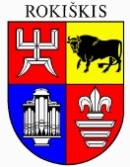 ROKIŠKIO RAJONO SAVIVALDYBĖS TARYBASPRENDIMASDĖL ROKIŠKIO RAJONO SAVIVALDYBĖS MERO PAVADUOTOJO TADO BARAUSKO ĮGALIOJIMŲ PASIBAIGIMO2023 m. kovo 31 d. Nr. TS-RokiškisVadovaudamasi Lietuvos Respublikos vietos savivaldos 19 straipsnio 9 dalimi, 10 dalimi, 18 straipsnio 1 dalimi, Rokiškio rajono savivaldybės tarybos veiklos reglamento, patvirtinto Rokiškio rajono savivaldybės tarybos 2019 m. kovo 29 d. sprendimu Nr. TS-43, 187 punktu, 211 punktu, Rokiškio rajono savivaldybės taryba nusprendžia:1. Laikyti savivaldybės mero pavaduotojo Tada Barausko įgaliojimus pasibaigusiais pasibaigus kadencijai, kai naujai išrinkta Rokiškio rajono savivaldybės taryba susirinks į pirmąjį posėdį. 2. Teisės aktų nustatyta tvarka išmokėti Tadui Barauskui iki įgaliojimų nutrūkimo dienos priklausantį darbo užmokestį ir kompensaciją už nepanaudotas atostogas.3. Jeigu Mero pavaduotojas Tadas Barauskas po savo kadencijos pabaigos Vyriausybės nustatyta tvarka negrįžta į iki išrinkimo savivaldybės tarybos naru eitas pareigas savivaldybės biudžetinėje arba, jei galimybės nėra, – į kitas pareigas savivaldybės ar valstybės biudžetinėje ar viešojoje įstaigoje arba savivaldybės valdomoje įmonėje, arba atsisakytų pasiūlytų kitų pareigų savivaldybės ar valstybės biudžetinėje ar viešojoje įstaigoje arba savivaldybės valdomoje įmonėje, jam turi būti išmokėta 3 mėnesių jo vidutinio darbo užmokesčio dydžio išmoka. Ši išmoka išmokama per 3 mėnesius lygiomis dalimis kas mėnesį. Jeigu Tadas Barauskas pradeda eiti pareigas valstybės tarnyboje anksčiau negu po 3 mėnesių, likusi neišmokėta išmokos dalis nemokama. 4. Pavesti Tadui Barauskui paskutinės darbo dienos pabaigos perduoti dokumentus, spaudus bei kitą turtą tiesiogiai išrinktam merui Ramūnui Godeliauskui, pasirašant Rokiškio rajono savivaldybės mero reikalų perdavimo-priėmimo aktą, dalyvaujant Rokiškio rajono savivaldybės administracijos darbuotojams: Centralizuotos buhalterinės apskaitos skyriaus vedėjai Ritai Baltakienei, Bendrojo skyriaus vedėjo pavaduotojai Astai Zakarevičienei, Turto valdymo ir ūkio skyriaus vedėjai Ernestai Jančienei.5. Pripažinti netekusiu galios Rokiškio rajono savivaldybės tarybos 2019 m. balandžio 12 d. sprendimą Nr. TS-74 „Dėl Rokiškio rajono savivaldybės mero pavaduotojo pareiginės algos nustatymo“.6. Nustatyti, kad šis Rokiškio rajono savivaldybės tarybos sprendimas įsigalioja nuo tos dienos, kai naujai išrinkta Rokiškio rajono savivaldybės taryba susirinks į pirmąjį posėdį.Sprendimas per vieną mėnesį gali būti skundžiamas Regionų apygardos administraciniam teismui, skundą (prašymą) paduodant bet kuriuose šio teismo rūmuose, Lietuvos Respublikos administracinių bylų teisenos įstatymo nustatyta tvarka.Savivaldybės meras				Ramūnas GodeliauskasRegina StrumskienėRokiškio rajono savivaldybės tarybaiTEIKIAMO SPRENDIMO PROJEKTO „DĖL ROKIŠKIO RAJONO SAVIVALDYBĖS MERO PAVADUOTOJO TADO BARAUSKO ĮGALIOJIMŲ PASIBAIGIMO“ AIŠKINAMASIS RAŠTASSprendimo projekto tikslai ir uždaviniai. Lietuvos Respublikos vietos savivaldos įstatymas numato savivaldybės mero pavaduotojo įgaliojimų pasibaigimą ir socialines garantijas po jo įgaliojimų pasibaigimo. Mero pavaduotojo įgaliojimų pabaigą ir jam suteikiamos socialinės garantijos įforminamos teisės aktu, tam, kad nebūtų pažeistos Lietuvos Respublikos vietos savivaldos įstatymo nuostatos bei aiškiai apibrėžtos jam suteikiamos socialinės garantijos.Šiuo metu esantis teisinis reglamentavimas. Lietuvos Respublikos vietos savivaldos įstatymas, Lietuvos Respublikos valstybės tarybos įstatymas, Rokiškio rajono savivaldybės tarybos veiklos reglamentas, patvirtintas Rokiškio rajono savivaldybės tarybos 2019 metų kovo 29 d. sprendimu Nr. TS-43, Lietuvos Respublikos valstybės ir tarnybos paslapčių įstatymas.Sprendimo projekto esmė.Lietuvos Respublikos vietos savivaldos įstatymo 19 straipsnio 9 dalyje numatyta, kad pasibaigus savivaldybės tarybos įgaliojimams, baigiasi ir mero, ir mero pavaduotojo įgaliojimai.To paties įstatymo 19 straipsnio 10 dalyje numatyta: ,,po savo kadencijos pabaigos meras ir mero pavaduotojas, jeigu neišrenkamas meru ar nepaskiriamas mero pavaduotoju arba prieš terminą netenka savo įgaliojimų (išskyrus atvejus, kai meras, mero pavaduotojas savo įgaliojimų netenka šio straipsnio 2 dalies 1 ir 3 punktuose nustatyta tvarka arba netenka savivaldybės tarybos nario įgaliojimų savivaldybės tarybos sprendimu pagal šio įstatymo 251 straipsnį), turi teisę Vyriausybės nustatyta tvarka grįžti į iki išrinkimo savivaldybės tarybos nariais eitas valstybės tarnautojo pareigas (išskyrus politinio (asmeninio) pasitikėjimo valstybės tarnautojo pareigas), o kai tokios galimybės nėra, – į kitas lygiavertes ar žemesnes valstybės tarnautojo pareigas (išskyrus politinio (asmeninio) pasitikėjimo valstybės tarnautojo pareigas). Be to, šioje dalyje nustatytu atveju meras ir mero pavaduotojas turi teisę grįžti į iki išrinkimo savivaldybės tarybos nariais eitas pareigas, jeigu jie ėjo šias pareigas savivaldybės ar valstybės biudžetinėje ar viešojoje įstaigoje arba savivaldybės valdomoje įmonėje, o kai tokios galimybės nėra, – į kitas pareigas savivaldybės ar valstybės biudžetinėje ar viešojoje įstaigoje arba savivaldybės valdomoje įmonėje. Jeigu iki išrinkimo savivaldybės tarybos nariais šie asmenys ėjo pareigas savivaldybės ar valstybės biudžetinėje ar viešojoje įstaigoje arba savivaldybės valdomoje įmonėje, kurioms buvo nustatyta kadencija, kai yra tokia galimybė, jie turi teisę grįžti į šias pareigas likusiam kadencijos laikui. Jeigu šie asmenys iki išrinkimo savivaldybės tarybos nariais tokių pareigų nėjo arba atsisakė pasiūlytų kitų žemesnių valstybės tarnautojo pareigų arba kitų pareigų savivaldybės ar valstybės biudžetinėje ar viešojoje įstaigoje arba savivaldybės valdomoje įmonėje, jiems išmokama 3 mėnesių jų vidutinio darbo užmokesčio dydžio išmoka. Ši išmoka išmokama per 3 mėnesius lygiomis dalimis kas mėnesį. Jeigu asmuo pradeda eiti pareigas valstybės tarnyboje anksčiau negu po 3 mėnesių, likusi neišmokėta išmokos dalis nemokama. Jeigu šie asmenys mero ir mero pavaduotojo pareigas ėjo mažiau kaip vienus metus iki kadencijos pabaigos, jiems išmokama vieno mėnesio jų vidutinio darbo užmokesčio dydžio išmoka. Nutrūkus mero, mero pavaduotojo įgaliojimams prieš terminą šio straipsnio 3 dalyje nustatyta tvarka, jiems išmokama 2 mėnesių jų vidutinio darbo užmokesčio dydžio išmoka“.Lietuvos Respublikos vietos savivaldos įstatyme, kuris įsigalios naujai savivaldybės tarybai susirinkus į pirmąjį posėdį, nėra numatyta, kad pirmajame išrinktos naujos savivaldybės tarybos posėdyje priimamas sprendimas dėl mero pavaduotojo įgaliojimų pasibaigimo, todėl sprendimas priimamas anksčiau, tačiau sprendimo įsigaliojimo data nukeliama. Laukiami rezultatai. Bus įvykdytos įstatymais reglamentuotos savivaldybės mero pavaduotojo atleidimo procedūros. Finansavimo šaltiniai ir lėšų poreikis. Sprendimo įgyvendinimui lėšos reikalingos išmokėti savivaldybės mero pavaduotojui priklausančiam darbo užmokesčiui, kompensacijai už nepanaudotas atostogas, išeitinei išmokai (jei priklausys išmokėti).Suderinamumas su Lietuvos Respublikos galiojančiais teisės norminiais aktais.Projektas neprieštarauja galiojantiems teisės aktams.Antikorupcinis vertinimas. Teisės akte nenumatoma reguliuoti visuomeninių santykių, susijusių su LR korupcijos prevencijos įstatymo 8 straipsnio 1 dalyje numatytais veiksniais, todėl teisės aktas nevertintinas antikorupciniu požiūriu. Teisės ir personalo skyriaus vedėja	                              Regina Strumskienė